    Kvítek Plzeň z. s. Husova 14, 30124 Plzeň, www.kvitekplzen.cz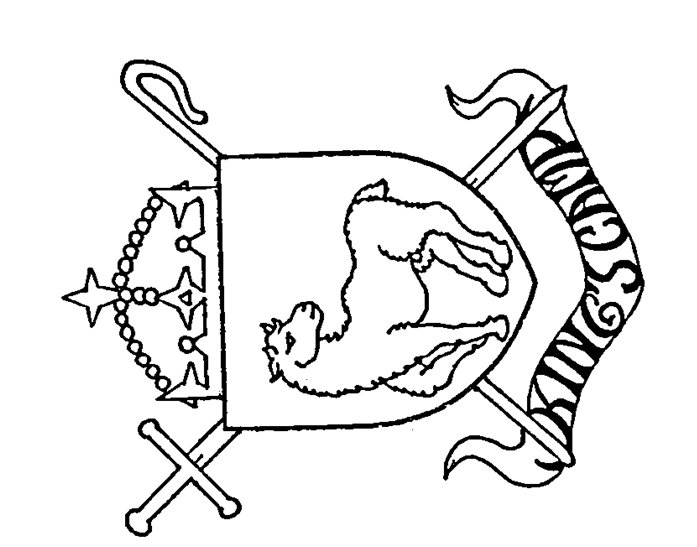 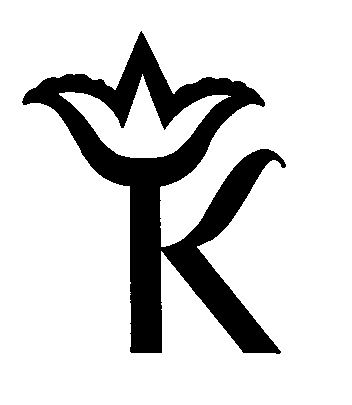 Příměstský křesťanský tábor King´s camp 12.-16.8.2019 PŘIHLÁŠKAZájmy dítěte:_____________________________________________________________________________________Zdravotní potíže nebo jiná omezení, popř. další informace užitečné pro táborový personál:Zaškrtněte:a) Platba byla uhrazena (datum) ____________ b) Platba bude uhrazena do 31.5.2019. c) Cena tábora je překážkou účasti našeho dítěte, rádi bychom požádali o příspěvek. Zároveň s touto vyplněnou Přihláškou prosíme o dodání Posudku lékaře a uhrazení táborného – vše do 31.5.2019.Pozn: Přihláška je bez uhrazení a uvedených dokumentů neplatná. Prosíme, počítejte s tím, že v případě, že nedojde k uhrazení táborného do konce května 2019 a/nebo nebude dodán Posudek lékaře, může být rezervované místo postoupeno náhradníkům. Pokud s přihláškou dodaný Posudek pozbývá platnosti před začátkem nebo během tábora, prosíme o dodání aktuálního Posudku před prvním dnem tábora. Děkujeme za pochopení.Jméno a příjmení dítěte (Můžete uvést více sourozenců na jednu přihlášku.)1.  __________________________________________________2.  __________________________________________________3.  __________________________________________________Jméno a příjmení dítěte (Můžete uvést více sourozenců na jednu přihlášku.)1.  __________________________________________________2.  __________________________________________________3.  __________________________________________________Rodné číslo  _________________  _________________  _________________Třída ZŠ _____ _____ _____AdresaAdresaPojišťovnaPojišťovnaOtece-mailMob.Mob.Matkae-mailMob.Mob.DatumPodpis rodičů